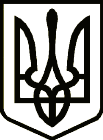 УкраїнаНОВГОРОД – СІВЕРСЬКА МІСЬКА РАДАЧЕРНІГІВСЬКОЇ ОБЛАСТІ(тридцять п’ята сесія VIІI скликання)РІШЕННЯ21 грудня 2023 року                                                                                          № 1076Про продаж земельної ділянки	Розглянувши звіт з експертної грошової оцінки земельної ділянки площею 1090 кв.м для будівництва та обслуговування об’єктів туристичної інфраструктури та закладів громадського харчування, яка знаходиться                     за адресою: вул. Поштова, буд. 13, м. Новгород-Сіверський, Чернігівська обл., кадастровий номер 7423610000:00:001:1061, відповідно до ст. ст. 12, 122, 128, 134 Земельного кодексу України, ЗУ «Про оцінку земель», керуючись                         ст. ст. 26, 59 Закону України «Про місцеве самоврядування в Україні»,              міська рада ВИРІШИЛА:1. Продати ФОП Гусак Ірині Михайлівні у власність шляхом викупу земельну ділянку з кадастровим номером 7423610000:00:001:1061,                                 для будівництва та обслуговування об’єктів туристичної інфраструктури                 та закладів громадського харчування (03.08), загальною площею 0,1090 га,            яка знаходиться за адресою: вул. Поштова, буд. 13, м. Новгород-Сіверський, Чернігівська обл., за ціною 127061,00 грн (сто двадцять сім тисяч шістдесят одна грн 00 коп.) без ПДВ, відповідно до експертної грошової оцінки проведеної ПП «Десна-Експерт-М»:1) авансовий внесок в розмірі 53732,38 грн (п’ятдесят три тисячі сімсот тридцять дві грн 38 коп.), з вирахуванням оплати послуги з проведення експертної грошової оцінки земельної ділянки в розмірі 4450,00 грн (чотири тисячі чотириста п’ятдесят грн 00 коп.), зарахувати в рахунок оплати вартості земельної ділянки, решту від загальної вартості земельної ділянки (залишок коштів), у розмірі 77778,62 грн (сімдесят сім тисяч сімсот сімдесят вісім грн                  62 коп) без ПДВ, сплатити одноразово у повному обсязі.2. Уповноважити Новгород-Сіверського міського голову на укладення договору купівлі-продажу земельної ділянки з ФОП Гусак І.М.3. Контроль за виконанням рішення покласти на постійну комісію міської ради з питань земельних відносин та екології.Міський голова								Л. Ткаченко